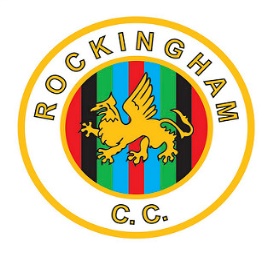 25 Mile Time Trial - Saturday 2nd June 2018Promoted for and on behalf of cycling time trials under their rules and regulations.Event secretary Ian Ambler, 11 Hague Park Lane, South Kirkby, Pontefract WF9 3SS
Telephone: 07738828546Time keeper: Phil HurtCourse  V235Thank you to all who rode and helped out at the event, sorry about the weather. Congratulations to the prize winners, some fantastic times done in the conditions,Prize ListOverall1st – Rich Dean £40 and will hold the Paul Hunt Memorial Trophy for one year.2nd – Mark Wolstenholme £30		3rd – Steve Smales £20Women1st – Kirsty Bramley £40		2nd – Jo Short  £30	Team of 3 Team Swift Mark Wolstenholme, Tim Humphries, Kirsty Bramley £10 per riderThanks to:Refreshments:	Jayne Ambler, Joy Broadhead, Michelle Hartley and Leah Radford 
Signing on:	Joanne and Will Potter
Result board:	Ian Ambler
Clerk:	Andrew Whitehead
Number taker:	Ala Whitehead
Pusher off:	Dave Gregg
Marshals:	Graham Barker, Steve Hall, Gordon Kemp, Phil Ragsdale, Ian Brears			Oliver Potter, Martin Broadhead, Alex Broadhead. 